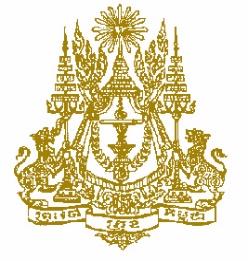 STATEMENT BY CAMBODIAAt the consideration for adoption of the UPR Report of Austria37th Session of the UPR Working Group22 January 202186Madame President,Cambodia welcomes the Austria’s engagement in the UPR process and wishes to offer three recommendations as follows:First, consider taking additional steps to increase its ODA contribution to reach 0.7% of GNI.Second, take further measures to strengthen economic and social inclusion of victims of trafficking through provision of vocational training, language course and job placement. Third, intensify further efforts to address extremist and discriminatory attitudes and behaviors through preventive and repressive measures.Finally, I wish the delegation of Austria every success in this review.        I thank you, Madame President!----------